НАЦИОНАЛЬНЫЙ АРКТИЧЕСКИЙ НАУЧНО-ОБРАЗОВАТЕЛЬНЫЙ КОНСОРЦИУМ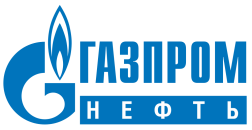 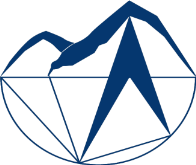 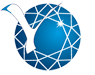 ИНФОРМАЦИОННОЕ ПИСЬМОII Всероссийский конкурс студенческих научных работ по арктической тематике среди организаций-участников Национального Арктического научно-образовательного консорциумаЗаявки принимаютсяс 15 октября по 15 ноября 2018 г.Спонсор конкурса:ООО «Газпромнефть-Сахалин»Координатор конкурса:Северо-Восточный федеральный университет имени М.К. АммосоваНаправления конкурса:1. Экологическая безопасность, климат и биоразнообразие Арктики2. Изучение и рациональное использование природных ресурсов Арктики (кроме углеводородных ресурсов)3. Добыча, переработка и транспортировка углеводородных ресурсов Арктики4. Информационные технологии для развития АЗРФ5. Новые технологии в энергетике и инженерной инфраструктуре АЗРФ6. Здоровье человека в Арктике7. Язык, культура, педагогика, история народов Арктики8. Социально-экономическое и правовое развитие Арктики9. Развитие Северного морского пути и транспортной инфраструктуры АЗРФКто может принять участие в конкурсе.В конкурсе могут принимать участие российские и зарубежные граждане, обучающиеся по программам бакалавриата, специалитета, магистратуры, а также по программам среднего профессионального образования в учебных  заведениях-участниках Консорциума. Список участников Консорциума доступен на сайте конкурса: https://www.s-vfu.ru/nanoknirКаждый участник имеет право представить на Конкурс только одну работу, в которой он является автором или соавтором. К участию в Конкурсе допускаются работы, подготовленные коллективом авторов (не более 3-х человек) под руководством научного руководителя, являющегося квалифицированным специалистом в данной области научных знаний.Призы.Победители Конкурса по каждому из направлений награждаются денежными призами и дипломами.Всем победителям Конкурса будет предоставлено право на прохождение научной стажировки в учебных и научных структурных подразделениях организаций-участников Консорциума. Все участники конкурса награждаются сертификатами.Как подать заявку.Срок приема конкурсных документов с 15 октября по 15 ноября 2018 года. Научная работа должна быть выполнена на русском языке.Для участия в Конкурсе необходимо пройти регистрацию на сайте конкурса https://www.s-vfu.ru/nanoknir. При регистрации научной работе присваивается уникальный регистрационный номер, который должен быть указан на титульном листе. Требования к оформлению работ изложены в Положении о конкурсе, которое доступно на сайте.Научную работу и скан-копии документов необходимо отправить на электронную почту оргкомитета arctic_nir@mail.ru. Научная работа допускается к конкурсу только после прохождения регистрации на сайте..Научные работы, не соответствующие условиям участия в Конкурсе, представленные с нарушением требований или после установленного срока, к участию в конкурсе не допускаются.	С более подробной информацией можно ознакомиться на сайте конкурса: https://www.s-vfu.ru/nanoknir.